                      ОЙН САЛБАРЫН ҮНДЭСНИЙ ЧУУЛГАНД  ОРОЛЦЛООМонгол Улсын Ерөнхийлөгч У.Хүрэлсүхийн ивээл дор “Тэрбум мод” үндэсний хөдөлгөөнийг орон даяар амжилттай хэрэгжүүлэхийн тулд салбарын эрдэмтэн мэргэд, мэргэжилтэн судлаач, ойн аж ахуй эрхлэгчид болоод уялдаа холбоо бүхий салбарын төлөөллүүд дөрвөн удаагийн хуралдаан, аймаг, нийслэлийн засаг дарга, байгаль орчин, аялал жуулчлалын газрын дарга нарыг оролцуулсан семинарыг Байгаль орчин, аялал жуулчлалын яамнаас зохион байгууллаа. Чуулганд цахимаар болон биечлэн 2000 гаруй төлөөлөл оролцож санал, зөвлөмжөө, туршлага, судалгаа, тооцоонд үндэслэн ирүүлсэн. Чуулганаас гарсан нэгдсэн зөвлөмжийг Байгаль орчин, аялал жуулчлалын сайд Н.Уртнасан танилцуулав. Зөвлөмжийг ажил хэрэг болгоход салбарын яам бүх анхаарлаа хандуулан ажиллахыг онцлов. Чуулганы хүрээнд уул уурхайн чиглэлээр үйл ажиллагаа явуулдаг 21 аж ахуй нэгж байгууллага 608,5 сая мод тарьж ургуулахаа батламжилсан бол өнөөдөр Аймаг, Нийслэлийн засаг дарга нар 680 сая мод тарьж, ургуулах хариуцлагын гэрээг үзэглэсэн ба  үүнээс манай аймаг 5,0 сая мод ургуулахаа илэрхийлж  батламжид гарын үсэг зурлаа.“ОЙН САЛБАРЫН ҮНДЭСНИЙ ЧУУЛГАН”-аас “Тэрбум мод” Үндэсний хөдөлгөөнийг бүрэн дүүрэн дэмжихээ илэрхийлж, чуулганд тавигдсан илтгэл, салбар хуралдаанаас дэвшүүлсэн саналд үндэслэн 8 бүлэг, 28 заалт бүхий зөвлөмж гаргасан байна. Тухайлбал: ойгоор бүрхэгдсэн талбай 9.0 хувьд хүрэх, нэн хүчтэй цөлжсөн газрын хэмжээ 4.0-с доошгүй хувиар бууруулах, Сум, суурин газар бүрд 3-аас доошгүй ойжуулагч байхаар тооцож, “1000 сургагч багш бэлтгэх” хөтөлбөрийг 2022 онд багтаан хэрэгжүүлэх, мэргэжилтэй ажилчдыг тоог 7000-д хүргэх, Үрийн нөөцийг жилд 290.0 мянган кг, жилд ургуулах тарьц, суулгацын хүчин чадлыг 30-100 сая ширхэгт хүргэхээр тусгасан байна. Говьсүмбэр аймгийн төлөөлөгчид  Засаг дарга  Г.Батзам хариуцлагын гэрээнд гарын үсэг зурлаа.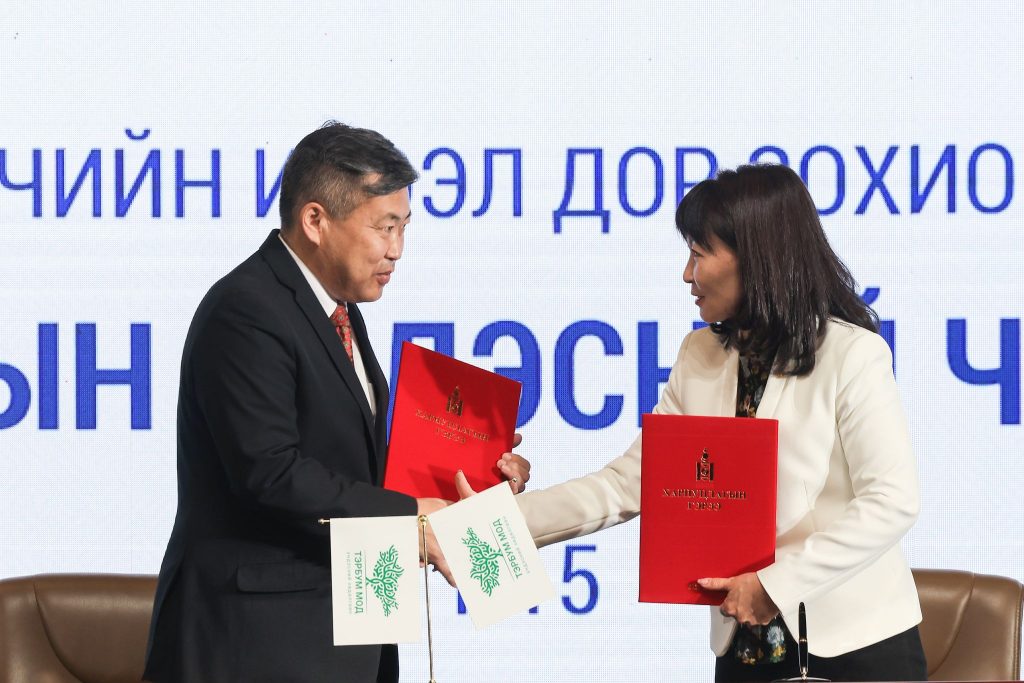 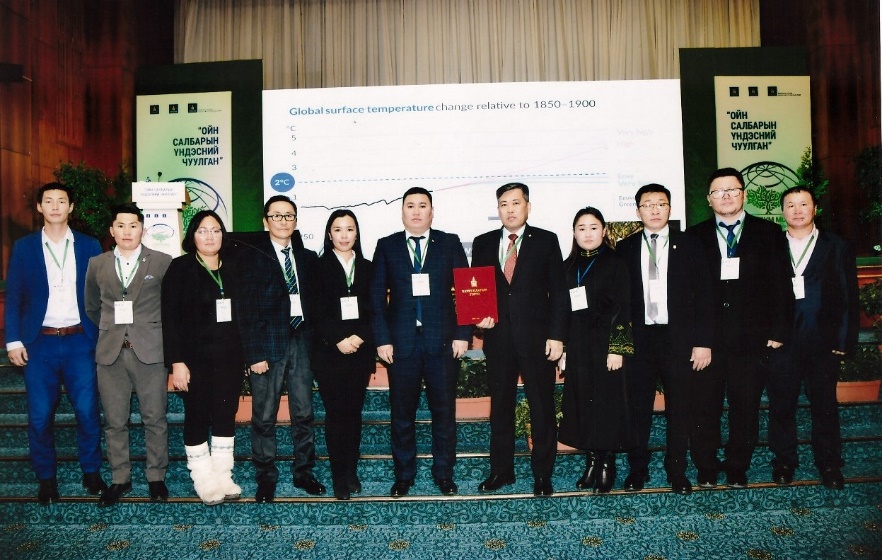 